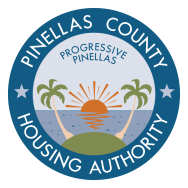 REQUEST FOR QUOTES DATED APRIL 25, 2017ROOF REPLACEMENT AT PALM LAKE VILLAGE APARTMENTS (7 BUILDINGS) Pre-Bid ConferenceMay 3, 2017 at 2:00 p.m.Location:  Palm Lake Village Community CenterPre-Bid MinutesAttendees: 	Erin Ellis, Project Manager, Construction Services			Jeff Heckman, PLV Maintenance SupervisorDanielle Leishman, Contract AdministratorDrake Turnage, PLV Maintenance MechanicMs. Ellis gave an overview of the project and reviewed the Scope of Work. Ms. Leishman reviewed the bid requirements and the due date and time for the submission of Bids. Ms. Leishman reviewed the bid submission requirements.Attendees will be allowed until 5:00 p.m. on Monday, May 8, 2017 to submit additional questions in writing regarding the scope of work which will be answered in writing and distributed to all prospective bidders.Please note the following:PCHA reserves the right to request additional information and/or submission of documents concerning any and/or all bids submitted.  A request for additional information will be faxed to Offerors within 48 hours of the deadline established by PCHA for submission of additional information. Bidders are strongly encouraged to be prepared to respond.Bidders may contact the Pinellas County Housing Authority at (727) 443-7684, extension, #3025, if assistance is needed with the completion of required forms.Attachments:Questions and AnswersAddendum #1QUESTIONS AND ANSWERSQ-1What are the working hours?Q-2Monday through Friday, 8:00 a.m. to 5:00 p.m. Contractor may arrive on site prior to 8:00 a.m. to set up for the day, but no noise is to occur before 8:00 a.m.Q-2Are permit fees to be included in bid amount?A-2Yes.  Contractor will be responsible for obtaining permit so fees are to be included in the total bid proposal.Q-3Can we come back later to take measurements?A-3Yes. Contact Danielle Leishman at 727-443-7684 ext. 3025 to make arrangements.Q-4Is the plywood allowance to be built into the bid?A-4Yes, include two (2) pieces of ¾” plywood per building in the total bid proposal and then provide a line item cost per sheet of plywood for change order purposes. Q-5Can you please confirm if roofs are to be dried in with fully adhered peel & stick at all areas as discussed at pre-bid?A-5Delete reference to use of Tiger Paw, or approved equal. Use self-adhering underlayment. Addendum #1 will address this.Q-6Can you please confirm that the bid is to be submitted on company letter head?A-6Please submit TOTAL bid amount through the Housing Agency Marketplace website and then email, fax or hand-deliver your bid with your total bid amount and line item pricing as listed in Addendum #1, along with submittals. Housing Agency Marketplace does not currently allow for contractors to upload their own documents so we are requesting that contractors submit their bid in this format while PCHA is working through learning their process.Q-7Can you please confirm that a 20 year Golden Pledge warranty is required on this project and any other substitution must be equal or greater than the 20 year NDL golden pledge warranty?A-7PCHA is requesting a warranty that IS or is equal to GAF’s Golden Pledge 20 year warranty. If the contractor is using an approved equal shingle, that manufacturer’s warranty must be equal as well.Q-8How old are the existing roofs?A-8The current roofs were installed in 2003.Q-9Is 1687 Leisure Lane correct?A-9No, it should be 1685 Leisure Lane. This will be addressed in Addendum #1.Q-10Are the gutters being replaced?A-10No, the gutters are to be removed and reinstalled.Q-11Is the plywood attached to metal trusses?A-11Yes. Plywood must be screwed down to the trusses.Q-12How are we to track weather days?A-12Print out weather reports from NOAA.gov and submit them to project manager at progress meetings for change order to extend the time for completion by the number of weather days.Q-13What size is the fascia?A-13The fascia is not standard 2 x 8. It was cut from plywood. Any replacement sections are to match existing. Include ten (10) linear feet per building in total bid proposal and then provide line item pricing if more or less is needed. Will be clarified in Addendum #1.